Presseinformation»Blumenrausch« von Manfred BommMeßkirch, Februar 2019Hinter den Kulissen der BUGA
Manfred Bomm veröffentlicht neuen Härbele-Krimi zur Bundesgartenschau in Heilbronn2019 präsentiert sich die Stadt Heilbronn in neuem Gewand. Vom 17. April bis 6. Oktober lädt sie als Gastgeber zur Bundesgartenschau ein und lässt auf einer 40 Hektar großen Ausstellungsfläche einen blühenden Ort der Begegnung entstehen. Die Vorbereitungen für das Großereignis werden jedoch im neuen Kriminalroman »Blumenrausch« von Manfred Bomm von einem Leichenfund auf dem BUGA-Gelände überschattet. Die Spuren führen von Heilbronn nach Ulm bis in den Alb-Donau-Kreis und stellen Kommissar Häberle und sein Team vor mehrere Rätsel. Neben der Heilbronner Stadtgeschichte stehen auch im 19. Fall für den schwäbischen Ermittler aktuelle, gesellschaftliche Themen rund um Raumfahrt, Drogenhandel und Stadtentwicklung im Vordergrund, die der Autor gewohnt routiniert in einen spannenden Plot einbettet.Zum BuchEin Dreivierteljahr vor der Eröffnung der Bundesgartenschau in Heilbronn trübt ein Mord die Vorbereitungen: Im Alt-Neckar wird die Leiche einer Frau gefunden, die als Biophysikerin an der Gestaltung des Großprojekts beteiligt war. Wissenschaftlich arbeitete sie aber in Ulm, wo sie zur Erforschung des Klimawandels einen Mini-Satelliten entwickelt hat, den der Künzelsauer Astronaut Alexander Gerst zur Raumstation ISS mitnehmen soll. Weil ein dubioser Amerikaner dies verhindern will, macht sich große Verunsicherung breit. Denn der Mord ist am Tag des Raketenstarts geschehen …Der AutorManfred Bomm wohnt am Rande der Schwäbischen Alb. Als Lokaljournalist hat er Freud und Leid der Menschen hautnah erlebt und darüber berichtet. Vieles, was er in seinen Romanen verarbeitet, hat sich so oder in ähnlicher Weise zugetragen. 2004 hat der Autor mit dem Krimischreiben begonnen und die Figur des August Häberle nach einem realen Vorbild bei der Kriminalpolizei Göppingen entworfen. Ursprünglich hatte er – einem Jugendtraum folgend – nur einen einzigen Roman schreiben wollen, doch die steigende  Zahl der »Häberle«-Fans spornte ihn zu »weiteren Untaten« an. Manfred Bomm fühlt sich eng mit Land und Leuten verbunden, liebt die Natur, das Wandern, Reisen und Radeln. Wichtig ist ihm, so gut wie alle beschriebenen Schauplätze selbst aufgesucht zu haben.Blumenrausch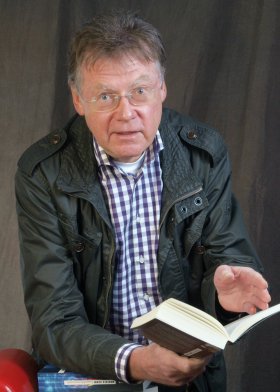 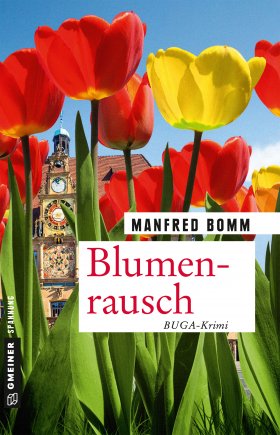 Manfred Bomm572 SeitenEUR 15,00 [D] / EUR 15,50 [A] ISBN 978-3-8392-2364-2Erscheinungstermin: 13. Februar 2019 Copyright Portrait: © privatKontaktadresse: Gmeiner-Verlag GmbH Petra WendlerIm Ehnried 588605 MeßkirchTelefon: 07575/2095-153Fax: 07575/2095-29petra.wendler@gmeiner-verlag.dewww.gmeiner-verlag.deAnforderung von Rezensionsexemplaren:Manfred Bomm »Blumenrausch«, ISBN 978-3-8392-2364-2Absender:RedaktionAnsprechpartnerStraßeLand-PLZ OrtTelefon / TelefaxE-Mail